PENGARUH FASILITAS  TERHADAP KEPUTUSAN KONSUMEN DALAM PENGGUNAAN ARMADA PADA PT. RAJAWALI CITRA TRANSPORT MEDANSKRIPSISkripsi ini Diajukan Untuk Melengkapi Tugas-Tugas dan Memenuhi Syarat –Syarat Untuk   Memperoleh Gelar Sarjana Ekonomi Jurusan  Manajemen Program StudiManajemen Pada Fakultas Ekonomi UMN Al-Washliyah Medan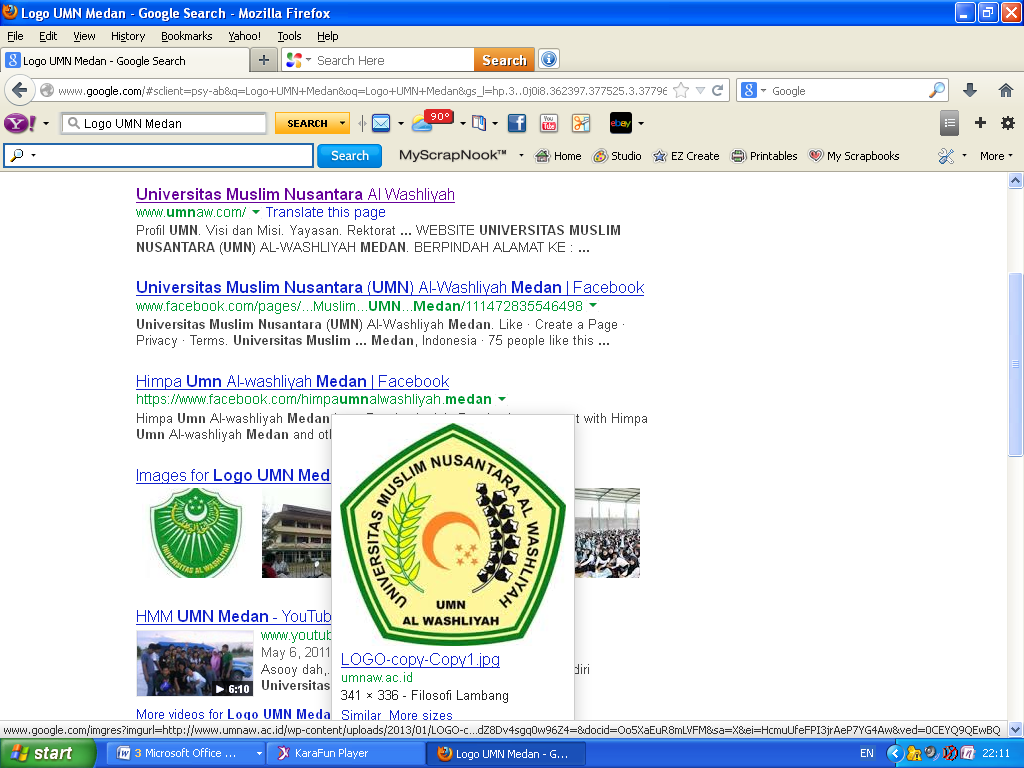 OLEH ANDRI NASUTIONNPM : 143114382FAKULTAS EKONOMIPROGRAM STUDI MANAJEMENUNIVERSITAS MUSLIM NUSANTARA AL WASHLIYAHMEDAN2020